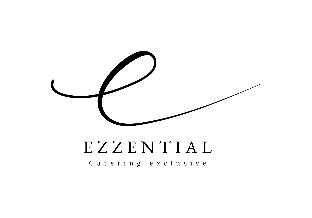 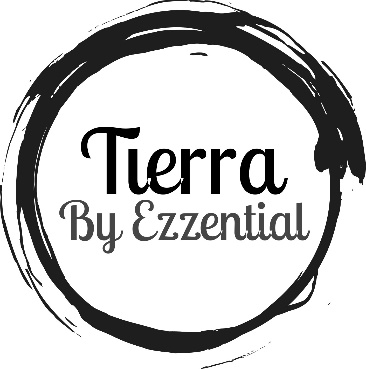 PARA COMPARTIR O NO... Croquetas caseras acompañadas con tomate especiado (unidad)	   2,50 €Salmorejo, cremoso de aceite de autor y crijiente de ibérico	   10,25 €Patatas gajo  con mojo picón	11,00 €Ensaladilla rusa tradicional pero mejorada	12,50 €Huevos rotos con jamón y tartufo	12,25 €Tabla de quesos con sus toppings	14,75 €Mejillones con salsa picante	15,25 €Salpicón de pulpo 	16,50 €Almejas a la marinera	16,50 €	del huerto Ensalada Ezzential de temporada    	 9,50 €Alcachofas a la plancha sobre cremoso de verduras	13,75 €                                                                  carne Canelones de pollo y foie		16,25 €Carrillera de ibérico sobre cremoso de patata trufada		16,75 €Ragout de ternera con verduras y patatas 		16,75 €Solomillo de ibérico a la pimienta		17,50€pescadoSalmón con verduras de temporada								17,50 €Merluza con almejas en salsa									17,50 €Bacalao a la vizcaína										18,00 €Atún con piperada										18,25 €PostresPostre del día											5,50 €	Copa de yogur con piña lio									5,50 €Brownie de chocolate con crema de vainilla							6,00 €Fruta fresca de temporada									6,00 €Pan 1,00 € 										Iva 10  %incluido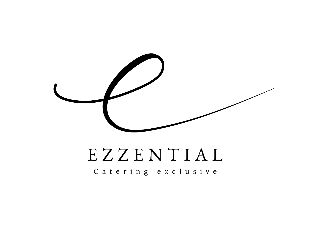 STARTERS TO SHARE... Home made croquettes with spicy tomato (unit)	   2,50 €Salmorejo, (creamy tomato soup) with crunchy ham	   10,25 €Fried potatoes with mojo picón sauce	11,00 €Russian salad	12,50 €Eggs with ham and tartufo	12,25 €Assortment cheeses of Madrid with toppings	14,75 €Mussels with spicy sauce	15,00 €Octopus in vinegrete	16,50 €Clams in marinera sauce 	16,50 €FROM THE ORCHARD Salad of the seasons    	 9,50 €Grilled artichokes and creamy of vegetables	13,75 €                                                               MEATS Chicken canelon with foie		16,25 €Iberian pork cheek with creamy potato		16,75 €Beef ragout with potatos and vegetables		16,75 €Iberian pork with pepper sauce 		17,50 €FISHOven salmon with vegetables									17,50 €Hake in sauce of clams										17,50 €Cod candied with peppper and olive oil							18,00 €Tuna with piperada										18,25 €DESSERTSDessert of the day										5,50 €	Glas of creamy yogur with pineapple							5,50 €Brownie with creamy of vainilla								6,00 €Fruit of the seasons										6,00 €Bread 1,00 €										10 % Vat incluied